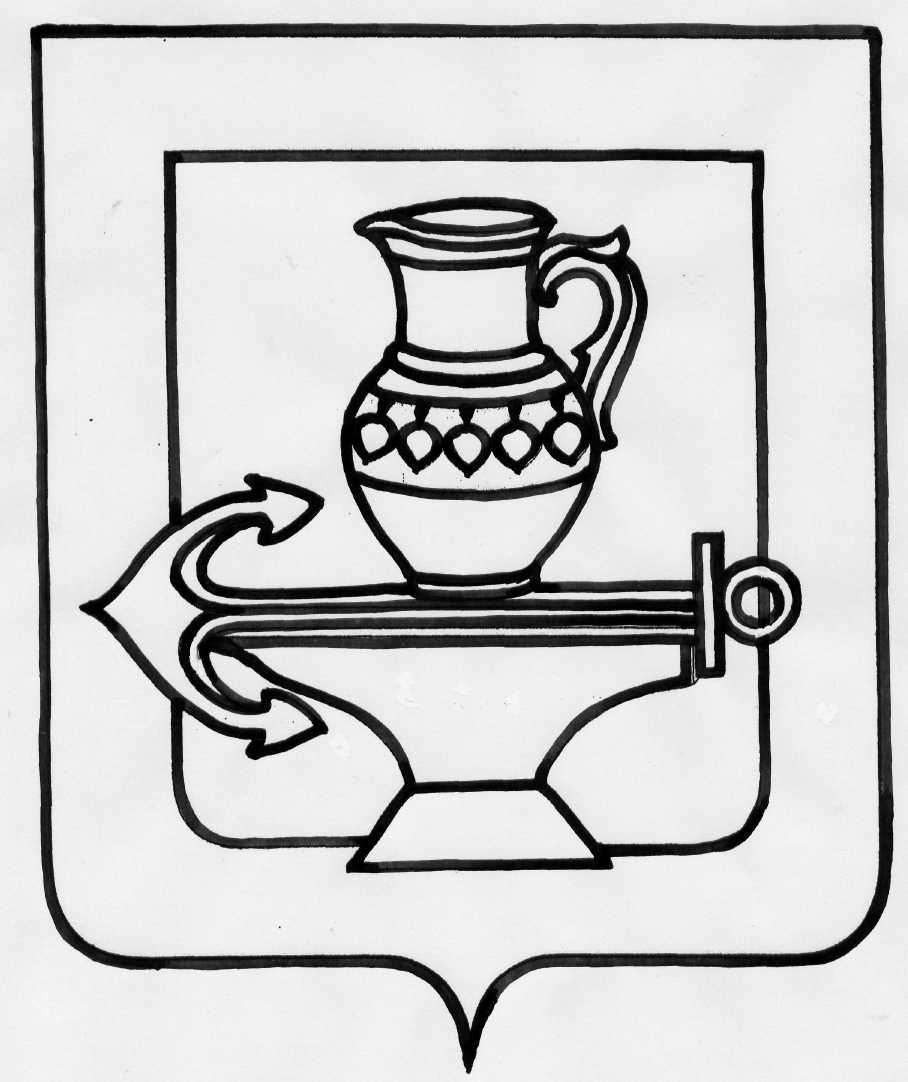 Совет депутатов сельского поселения  Ленинский сельсовет  Липецкого муниципального района Липецкой области Российской Федерациивторая сессия пятого созываРЕШЕНИЕ 08.10.2015 г.                                                                                                                               № 7О внесении изменений в бюджет сельского поселения Ленинский сельсовет Липецкого муниципального района Липецкой областиРоссийской Федерации на 2015 год и плановый период 2016-2017 годовРассмотрев представленные администрацией сельского поселения Ленинский сельсовет изменения в «Бюджет сельского поселения Ленинский сельсовет Липецкого муниципального района Липецкой области РФ на 2015 год и плановый период 2016-2017 гг.», руководствуясь Уставом сельского поселения Ленинский сельсовет Липецкого муниципального района, «Положением о бюджетном процессе сельского поселения Ленинский сельсовет», учитывая решения постоянных депутатских комиссий, Совет депутатов сельского поселения Ленинский сельсоветРЕШИЛ:   1. Принять изменения в бюджет сельского поселения Ленинский сельсовет Липецкого муниципального района Липецкой области РФ на 2015 год и плановый период 2016-2017гг. (прилагаются).   2. Направить указанный нормативный правовой акт главе сельского поселения для подписания и обнародования.                                              3. Настоящее решение вступает в силу со дня его обнародования.Председатель Совета депутатов сельскогопоселения Ленинский сельсовет                                                                             И.И.Жуков                                               приложение                                                         к решению Совета депутатов                                                            сельского поселения Ленинский сельсовет                                                            Липецкого муниципального района Липецкой области                                               № 7 от 08.10.2015г.                                      Измененияв « Бюджет  сельского поселения Ленинский сельсовет Липецкого муниципального района Российской Федерации на 2015 год и на плановый период 2016-2017 годов »   Внести изменения  в Бюджет сельского поселения Ленинский сельсовет Липецкого муниципального района Липецкой  области Российской Федерации на 2015 год и плановый период 2016 -2017 годов, принятый решение Совета депутатов сельского поселения Ленинский сельсовет от 18.12.2014 г № 217 следующие изменения:   1. В приложении № 7 «Распределение расходов сельского поселения Ленинский сельсовет на 2015 год по разделам и подразделам функциональной классификации расходов  Бюджетов  РФ» в строке « Жилищно-коммунальное хозяйство » в графе «сумма» цифры 6968,6  тыс. руб. заменить цифрами 8264,1 тыс. руб., в строке «Общегосударственные вопросы » в графе «сумма» 5846,7 тыс. руб. заменить цифрами 8746,7 тыс. руб., в строке  «Культура, кинематография»  в графе «сумма» 3700,0 тыс. руб. заменить цифрами 7120,0 тыс. руб.    ( приложение в новой редакции прилагается).     2. В приложении № 9 « Ведомственная структура расходов бюджета сельского поселения Ленинский сельсовет  на 2015 год » в строке « Жилищно-коммунальное хозяйство » в графе «сумма» цифры 6968,6 тыс.руб. заменить цифрами 8264,1 тыс.руб., в строке «Общегосударственные вопросы » в графе «сумма»  5746,7 тыс.руб., заменить цифрами 8746,7 тыс. руб. , в строке  «Культура ,кинематография »  в графе  «сумма» 3700,0 тыс.руб. заменить цифрами 7120,0 тыс. руб. ( приложение в новой редакции прилагается).                    3. В приложении № 11 « Распределение расходов бюджета сельского поселения Ленинский сельсовет на 2015 год по разделам и подразделам, целевым статьям, группам и подгруппам видов расходов классификации расходов бюджетов РФ» » в строке « Жилищно-коммунальное хозяйство » в графе «сумма» цифры 6968,6  тыс. руб. заменить цифрами   8264,1 тыс. руб., в строке «Общегосударственные вопросы » в графе «сумма» 5846,7 тыс. руб. заменить цифрами 8746,7 тыс. руб. , в строке  «Культура, кинематография »  в графе «сумма» 3700,0 тыс.руб. заменить цифрами 7120,0 тыс. руб.  ( приложение в новой редакции прилагается).   Глава сельского поселения  Ленинский сельсовет                                                                                               И.И. ЖуковПриложение 11Распределение расходов бюджета сельского поселения Ленинский сельсовет на 2015 год по разделам и подразделам, целевым статьям, группам и подгруппам видов расходов классификации расходов бюджета  РФПриложение 7Распределение расходов бюджета  сельского поселения Ленинский сельсовет Липецкого муниципального района Липецкой области Российской Федерации  на 2015 год по разделам и подразделам функциональной классификации расходов бюджетов Российской ФедерацииРаспределение расходов бюджета  сельского поселения Ленинский сельсовет Липецкого муниципального района Липецкой области Российской Федерации  на 2015 год по разделам и подразделам функциональной классификации расходов бюджетов Российской ФедерацииРаспределение расходов бюджета  сельского поселения Ленинский сельсовет Липецкого муниципального района Липецкой области Российской Федерации  на 2015 год по разделам и подразделам функциональной классификации расходов бюджетов Российской ФедерацииРаспределение расходов бюджета  сельского поселения Ленинский сельсовет Липецкого муниципального района Липецкой области Российской Федерации  на 2015 год по разделам и подразделам функциональной классификации расходов бюджетов Российской ФедерацииРаспределение расходов бюджета  сельского поселения Ленинский сельсовет Липецкого муниципального района Липецкой области Российской Федерации  на 2015 год по разделам и подразделам функциональной классификации расходов бюджетов Российской ФедерацииРаспределение расходов бюджета  сельского поселения Ленинский сельсовет Липецкого муниципального района Липецкой области Российской Федерации  на 2015 год по разделам и подразделам функциональной классификации расходов бюджетов Российской ФедерацииНаименованиеРазделПодразделПодразделСумма на 2015год, руб.Сумма на 2015год, руб.Всего25 005 90025 005 900Общегосударственные вопросы018 746 7008 746 700Функционирование высшего должностного лица субъекта Российской Федерации и муниципального образования" подлежат отражению расходы на содержание президентов республик в составе Российской Федерации, глав администраций субъектов Российской Федерации и органов местного самоуправления, а также аппаратов указанных должностных лиц010202728 200728 200Функционирование Правительства Российской Федерации, высших исполнительных органов государственной власти субъектов Российской Федерации, местных администраций 0104044 042 7004 042 700Расходы на проведение выборов010707300 000300 000Обеспечение деятельности финансовых, налоговых и таможенных органов и органов финансового (финансово-бюджетного) надзора010606127 400127 400Резервные фонды011111300 000300 000Другие общегосударственные вопросы0113133 248 4003 248 400Национальная оборона02152 600152 600Мобилизация и вневойсковая подготовка020303152 600152 600Национальная безопасность и правоохранительная деятельность03164 480164 480Обеспечение пожарной безопасности031010164 480164 480другие вопросы в области национальной экономике164 480164 480Жилищно-коммунальное хозяйство058 264 1208 264 120Благоустройство0503038 264 1208 264 120Культура, кинематография 087 120 0007 120 000Культура0801017 120 0007 120 000Социальная политика10258 000258 000Пенсионное обеспечение100101258 000258 000Физическая культура110101300 000300 000Физическая культура110101300 000300 000Условно утвержденные расходы99999900Условно утвержденные расходы99999900Приложение 9Приложение 9Приложение 9Ведомственная структура расходов бюджета сельского поселения Ленинский сельсовет Липецкого муниципального района Липецкой области Российской Федерации  на 2015 годВедомственная структура расходов бюджета сельского поселения Ленинский сельсовет Липецкого муниципального района Липецкой области Российской Федерации  на 2015 годВедомственная структура расходов бюджета сельского поселения Ленинский сельсовет Липецкого муниципального района Липецкой области Российской Федерации  на 2015 годВедомственная структура расходов бюджета сельского поселения Ленинский сельсовет Липецкого муниципального района Липецкой области Российской Федерации  на 2015 годВедомственная структура расходов бюджета сельского поселения Ленинский сельсовет Липецкого муниципального района Липецкой области Российской Федерации  на 2015 годВедомственная структура расходов бюджета сельского поселения Ленинский сельсовет Липецкого муниципального района Липецкой области Российской Федерации  на 2015 годВедомственная структура расходов бюджета сельского поселения Ленинский сельсовет Липецкого муниципального района Липецкой области Российской Федерации  на 2015 годВедомственная структура расходов бюджета сельского поселения Ленинский сельсовет Липецкого муниципального района Липецкой области Российской Федерации  на 2015 годВедомственная структура расходов бюджета сельского поселения Ленинский сельсовет Липецкого муниципального района Липецкой области Российской Федерации  на 2015 годНаименованиеГлавный распорядительРазделРазделПодразделЦелевая статьяЦелевая статьяВид расходовВид расходовСумма,руб.Сумма,руб.Сумма,руб.Сумма,руб.1233455667777Администрация сельского поселения Ленинский сельсовет Липецкого муниципального района Липецкой области Российской Федерации91125 005 90025 005 90025 005 90025 005 900Общегосударственные вопросы91101018 746 7008 746 7008 746 7008 746 700Муниципальная  программа"Устойчивое развитие сельского поселения Ленинский сельсовет Липецкого муниципального района на 2014-2020 годы"91101010201000000100000728 200728 200728 200728 200Подпрограмма "Создание системы эффективного муниципального управления в Ленинском сельском поселении на 2014-2020г.г."муниципальной программы "Устойчивое развитие сельского поселения Ленинский  сельсовет Липецкого муниципального района на 2014-2020 годы"91101010201400000140000728 200728 200728 200728 200Расходы на заработную плату главы в рамках "Подпрограммы "Создание системы эффективного муниципального управления в Ленинском сельском поселении на 2014-020г.г."муниципальной программы "Устойчивое развитие сельского поселения Ленинский сельсовет Липецкого муниципального района на 2014-2020 годы"91101010201402110140211693 200693 200693 200693 200Расходы на выплаты персоналу в целях обеспечения
выполнения функций государственными (муниципальными)
органами, казенными учреждениями, органами управления
государственными внебюджетными фондами91101010201402110140211100100693 200693 200693 200693 200Расходы на содержание главы в рамках "Подпрограммы "Создание системы эффективного муниципального управления в Ленинском сельском поселении на 2014-020г.г."муниципальной программы "Устойчивое развитие сельского поселения Ленинский сельсовет Липецкого муниципального района на 2014-2020 годы"9110101020140212014021235 00035 00035 00035 000Расходы на выплаты персоналу в целях обеспечения
выполнения функций государственными (муниципальными)
органами, казенными учреждениями, органами управления
государственными внебюджетными фондами9110101020140212014021210010035 00035 00035 00035 000Муниципальная  программа"Устойчивое развитие сельского поселения Ленинский сельсовет Липецкого муниципального района на 2014-2020 годы"911010104010000001000004 042 7004 042 7004 042 7004 042 700Подпрограмма "Создание системы эффективного муниципального управления в Ленинском  сельском поселении на 2014-2020г.г."муниципальной программы "Устойчивое развитие сельского поселения Ленинский сельсовет Липецкого муниципального района на 2014-2020 годы"911010104014000001400004 042 7004 042 7004 042 7004 042 700Расходы на заработную плату аппарата управления в рамках "Подпрограммы "Создание системы эффективного муниципального управления в Ленинском  сельском поселении на 2014-020г.г."муниципальной программы "Устойчивое развитие сельского поселения Ленинский сельсовет Липецкого муниципального района на 2014-2020 годы"911010104014031101403113 265 0003 265 0003 265 0003 265 000Расходы на выплаты персоналу в целях обеспечения
выполнения функций государственными (муниципальными)
органами, казенными учреждениями, органами управления
государственными внебюджетными фондами911010104014031101403111001003 265 0003 265 0003 265 0003 265 000Расходы на содержание аппарата управления в рамках "Подпрограммы "Создание системы эффективного муниципального управления в Ленинском  сельском поселении на 2014-020г.г."муниципальной программы "Устойчивое развитие сельского поселения Ленинский сельсовет Липецкого муниципального района на 2014-2020 годы"9110101040014312001431210010076 00076 00076 00076 000Закупка товаров, работ и услуг для государственных
(муниципальных) нужд91101010400143120014312200200701 700701 700701 700701 700Муниципальная  программа"Устойчивое развитие сельского поселения Ленинский сельсовет Липецкого муниципального района на 2014-2020 годы"91101010601400000140000127 400127 400127 400127 400Подпрограмма "Создание системы эффективного муниципального управления в Ленинском  сельском поселении на 2014-2020г.г."муниципальной программы "Устойчивое развитие сельского поселения Ленинский сельсовет Липецкого муниципального района на 2014-2020 годы"9110101060144032014403279 30079 30079 30079 300Передача полномочий по отделу финансов в рамках "Подпрограммы "Создание системы эффективного муниципального управления в Ленинском  сельском поселении на 2014-020г.г."муниципальной программы "Устойчивое развитие сельского поселения Ленинской сельсовет Липецкого муниципального района на 2014-2020 годы"9110101060144032014403279 30079 30079 30079 300Межбюджетные трансферты9110101060144032014403250050079 30079 30079 30079 300Подпрограмма "Создание системы эффективного муниципального управления в Ленинском  сельском поселении на 2014-2020г.г."муниципальной программы "Устойчивое развитие сельского поселения Ленинский сельсовет Липецкого муниципального района на 2014-2020 годы"9110101060144033014403348 10048 10048 10048 100Передача полномочий по КСК в рамках "Подпрограммы "Создание системы эффективного муниципального управления в Ленинском  сельском поселении на 2014-020г.г."муниципальной программы "Устойчивое развитие сельского поселения Ленинский сельсовет Липецкого муниципального района на 2014-2020 годы"(Межбюджетные трансферты бюджетам муниципальных районов из бюджетов поселений и межбюджетные трансферты бюджетам поселений из бюджетов муниципальных районов,  на осуществление части полномочий по решению вопросов местного значения в соответствии с заключенными соглашениями)9110101060144033014403348 10048 10048 10048 100Межбюджетные трансферты9110101060144033014403350050048 10048 10048 10048 100Обеспечение проведения выборов и референдумов911010107300 000300 000300 000300 000Обеспечение проведения выборов и референдумов91101010799900009990000300 000300 000300 000300 000Проведение выборов главы муниципального образования91101010799909919990991300 000300 000300 000300 000Закупка товаров, работ и услуг для государственных
(муниципальных) нужд91101010799909919990991200200300 000300 000300 000300 000Резервные фонды911010111300 000300 000300 000300 000Резервные фонды91101011107000000700000300 000300 000300 000300 000Резервные фонды местных администраций91101011107005000700500300 000300 000300 000300 000Иные бюджетные ассигнования91101011107005000700500300 000300 000300 000300 000Резервные средства91101011107005000700500300 000300 000300 000300 000Муниципальная  программа"Устойчивое развитие сельского поселения Ленинский сельсовет Липецкого муниципального района на 2014-2020 годы"911010113010000001000003 248 4003 248 4003 248 4003 248 400Подпрограмма "Создание системы эффективного муниципального управления в Ленинском сельском поселении на 2014-020г.г."муниципальной программы "Устойчивое развитие сельского поселения Ленинский сельсовет Липецкого муниципального района на 2014-2020 годы"911010113014000001400003 248 4003 248 4003 248 4003 248 400Повышение квалификации муниципальных служащих в рамках подпрограммы"Создание системы эффективного муниципального управления в Ленинском  сельском поселении на 2014-2020г.г."муниципальной программы "Устойчивое развитие сельского поселения  Ленинский сельсовет Липецкого муниципального района на 2014-2020 годы" 91101011301440110144011100 000100 000100 000100 000Закупка товаров, работ и услуг для государственных
(муниципальных) нужд91101011301440110144011200200100 000100 000100 000100 000Совершенствование системы управления муниципальным имуществом и земельными участками сельского поселения рамках подпрограммы"Создание системы эффективного муниципального управления в Ленинском  сельском поселении на 2014-2020г.г."муниципальной программы "Устойчивое развитие сельского поселения Ленинский сельсовет Липецкого муниципального района на 2014-2020 годы" 91101011301440120144012100 000100 000100 000100 000Закупка товаров, работ и услуг для государственных
(муниципальных) нужд91101011301440120144012200200100 000100 000100 000100 000Похозяйственный учет в рамках подпрограммы"Создание системы эффективного муниципального управления в Ленинском  сельском поселении на 2014-2020г.г."муниципальной программы "Устойчивое развитие сельского поселения  Ленинский сельсовет Липецкого муниципального района на 2014-2020 годы" 91101011301440130144013100 000100 000100 000100 000Закупка товаров, работ и услуг для государственных
(муниципальных) нужд91101011301440130144013200200100 000100 000100 000100 000Информационно-правовое обеспечение в рамках подпрограммы"Создание системы эффективного муниципального управления в Ленинском  сельском поселении на 2014-2020г.г."муниципальной программы "Устойчивое развитие сельского поселения  Ленинский сельсовет Липецкого муниципального района на 2014-2020 годы" 91101011301440140144014348 400348 400348 400348 400Закупка товаров, работ и услуг для государственных
(муниципальных) нужд91101011301440140144014200200348 400348 400348 400348 400Другие общегосударственные вопросы в рамках подпрограммы "Создание системы эффективного управления в сельском поселении на 2014-2020гг, муниципальной программы "Устойчивое развитие сельского поселения Липецкого муниципального района на 2014-2020годы"911010113014403101440312002002 600 0002 600 0002 600 0002 600 000Закупка товаров, работ и услуг для государственных
(муниципальных) нужд911010113014403101440312002002 600 0002 600 0002 600 0002 600 000Национальная оборона9110202152 600152 600152 600152 600Мобилизация и вневойсковая подготовка911020203152 600152 600152 600152 600Руководство и управление в сфере установленных функций91102020399900009990000152 600152 600152 600152 600Осуществление полномочий по первичному воинскому учету, на территориях, где отсутствуют военные комиссариаты по непрограмному направлению расходов в рамках непрограмных расходов91102020399951189995118152 600152 600152 600152 600Расходы на выплаты персоналу в целях обеспечения
выполнения функций государственными (муниципальными)
органами, казенными учреждениями, органами управления
государственными внебюджетными фондами91102020399951189995118100100131 400131 400131 400131 400Закупка товаров, работ и услуг для государственных
(муниципальных) нужд9110202039995118999511820020021 20021 20021 20021 200Национальная безопасность и правоохранительная деятельность9110303164 480164 480164 480164 480Обеспечение пожарной безопасности911030310164 480164 480164 480164 480Муниципальная  программа "Устойчивое развитие сельского поселения  Ленинский сельсовет Липецкого муниципального района на 2014-2020 годы"91103031001000000100000164 480164 480164 480164 480Подпрограмма "Обеспечение безопасности человека на территории Ленинского сельского поселения в 2014-020г.г."муниципальной программы "Устойчивое развитие сельского поселения Ленинский сельсовет Липецкого муниципального района на 2014-2020 годы"91103031001300000130000164 480164 480164 480164 480Пожарная безопасность на территории сельского поселения Ленинский сельсовет в рамках подпрограммы  "Обеспечение безопасности человека на территории Ленинского сельского поселения в 2014-2020г.г."муниципальной программы "Устойчивое развитие сельского поселения  Ленинский сельсовет Липецкого муниципального района на 2014-2020 годы" 91103031001340100134010164 480164 480164 480164 480Закупка товаров, работ и услуг для государственных
(муниципальных) нужд91103031001340100134010200200164 480164 480164 480164 480Муниципальная  программа "Устойчивое развитие сельского поселения  Ленинский сельсовет Липецкого муниципального района на 2014-2020 годы"91103031401000000100000164 480164 480164 480164 480Подпрограмма "Обеспечение безопасности человека на территории Ленинского сельского поселения в 2014-2020г.г."муниципальной программы "Устойчивое развитие сельского поселения Ленинский сельсовет Липецкого муниципального района на 2014-2020 годы"91103031401300000130000164 480164 480164 480164 480Другие вопросы в области национальной безопасности и правоохранительной деятельности в рамках подпрограммы "Обеспечение безопасности человека на территории Ленинского сельского поселения в 2014-020г.г."муниципальной программы "Устойчивое развитие сельского поселения Ленинский сельсовет Липецкого муниципального района на 2014-2020 годы"91103031401340350134035122 240122 240122 240122 240Закупка товаров, работ и услуг для государственных
(муниципальных) нужд91103031401340350134035200200122 240122 240122 240122 240Другие вопросы в области национальной экономике9110404120144034014403442 24042 24042 24042 240Передача полномочий по закупкам9110404120144034014403450050042 24042 24042 24042 240Иные межбюджетные трансферты9110404120144034014403450050042 24042 24042 24042 240Муниципальная  программа "Устойчивое развитие сельского поселения Ленинский сельсовет Липецкого муниципального района на 2014-2020 годы"911050503010000001000008 264 1208 264 1208 264 1208 264 120Подпрограмма "Повышение уровня благоустройства на территории Ленинского сельского поселения в 2014-2020 г.г."муниципальной программы "Устойчивое развитие сельского поселения Ленинский сельсовет Липецкого муниципального района на 2014-2020 годы"911050503011000001100008 264 1208 264 1208 264 1208 264 120Благоустройство территории сельского поселения Ленинский сельсовет в рамках подпрограммы  "Повышения уровня благоустройства на территории Ленинского сельского поселения в 2014-2020 г.г." муниципальной программы "Устойчивое развитие сельского поселения Ленинский сельсовет Липецкого муниципального района на 2014-2020 годы" 911050503011400101140012 500 0002 500 0002 500 0002 500 000Закупка товаров, работ и услуг для государственных
(муниципальных) нужд911050503011400101140012002002 500 0002 500 0002 500 0002 500 000Реализация направления расходов в рамках "Подпрограммы "Повышения уровня благоустройства на территории Ленинского сельского поселения в 2014-2020 г.г."муниципальной программы "Устойчивое развитие сельского поселения Ленинский сельсовет Липецкого муниципального района на 2014-2020 годы"911050503011999901199995 764 1205 764 1205 764 1205 764 120Закупка товаров, работ и услуг для государственных
(муниципальных) нужд911050503011999901199992002005 764 1205 764 1205 764 1205 764 120Муниципальная  программа "Энергосбережение и повышение энергетической эффективности в сельском поселении  Ленинский сельсовет Липецкого муниципального района на 2014-2020 годы"911050503030000003000001 168 6001 168 6001 168 6001 168 600Реализация направления расходов в рамках   программы "Энергосбережение и повышение энергетической эффективности в сельском поселении  Ленинский сельсовет Липецкого муниципального района на 2014-2020 годы"911050503030999903099991 168 6001 168 6001 168 6001 168 600Закупка товаров, работ и услуг для государственных
(муниципальных) нужд911050503030999903099992002001 168 6001 168 6001 168 6001 168 600Культура, кинематография 91108087 120 0007 120 0007 120 0007 120 000Культура9110808017 120 0007 120 0007 120 0007 120 000Муниципальная программа "Устойчивое развитие сельского поселения Ленинский сельсовет Липецкого муниципального района на 2014-2020 годы"911080801010000001000007 120 0007 120 0007 120 0007 120 000Подпрограмма "Развитие социальной сферы в Ленинском  сельском поселении в 2014-2020г.г."муниципальной программы "Устойчивое развитие сельского поселения Ленинский сельсовет Липецкого муниципального района на 2014-2020 годы"911080801012000001200007 120 0007 120 0007 120 0007 120 000Развитие культуры сельского поселения Ленинский сельсовет в рамках подпрограммы "Развитие социальной сферы в Ленинском  сельском поселении в 2014-2020г.г." муниципальной программы "Устойчивое развитие сельского поселения Ленинский сельсовет Липецкого муниципального района на 2014-2020 годы"911080801012400201240027 120 0007 120 0007 120 0007 120 000Предоставление субсидий бюджетным, автономным
учреждениям и иным некоммерческим организациям911080801012400201240026006007 120 0007 120 0007 120 0007 120 000Социальная политика9111010258 000258 000258 000258 000Муниципальная программа "Устойчивое развитие сельского поселения Ленинский сельсовет Липецкого муниципального района на 2014-2020 годы"91110100101000000100000258 000258 000258 000258 000Подпрограмма "Создание системы эффективного муниципального управления в Ленинском  сельском поселении на 2014-2020г.г."муниципальной программы "Устойчивое развитие сельского поселения Ленинский сельсовет Липецкого муниципального района на 2014-2020 годы"91110100101400000140000258 000258 000258 000258 000Расходы на выплату муниципальной пенсии в рамках "Подпрограммы "Создание системы эффективного муниципального управления в Ленинском  сельском поселении на 2014-020г.г."муниципальной программы "Устойчивое развитие сельского поселения Ленинский сельсовет Липецкого муниципального района на 2014-2020 годы"91110100101440300144030258 000258 000258 000258 000Социальное обеспечение и иные выплаты населению 91110100101440300144030300300258 000258 000258 000258 000Муниципальная программа "Устойчивое развитие сельского поселения Ленинский сельсовет Липецкого муниципального района на 2014-2020 годы"911111101300 000300 000300 000300 000Подпрограмма "Развитие социальной сферы в Ленинском  сельском поселении в 2014-2020г.г."муниципальной программы "Устойчивое развитие сельского поселения Ленинский сельсовет Липецкого муниципального района на 2014-2020 годы"91111110101200000120000300 000300 000300 000300 000Развитие физической культуры сельского поселения Ленинский сельсовет в рамках подпрограммы "Развитие социальной сферы в Ленинском  сельском поселении в 2014-2020г.г." муниципальной программы "Устойчивое развитие сельского поселения Ленинский сельсовет Липецкого муниципального района на 2014-2020 годы"91111110101240030124003300 000300 000300 000300 000Закупка товаров, работ и услуг для государственных
(муниципальных) нужд91111110101240030124003200200300 000300 000300 000300 000ВСЕГО:25 005 90025 005 90025 005 90025 005 900НаименованиеРазделПодразделПодразделЦелевая статьяЦелевая статьяВид расходовСумма,руб.Сумма,руб.134455677Администрация сельского поселения Ленинский сельсовет Липецкого муниципального района Липецкой области Российской Федерации25 005 90025 005 900Общегосударственные вопросы018 746 7008 746 700Муниципальная  программа"Устойчивое развитие сельского поселения Ленинский сельсовет Липецкого муниципального района на 2014-2020 годы"01020201000000100000728 200728 200Подпрограмма "Создание системы эффективного муниципального управления в Ленинском сельском поселении на 2014-2020г.г."муниципальной программы "Устойчивое развитие сельского поселения Ленинский  сельсовет Липецкого муниципального района на 2014-2020 годы"01020201400000140000728 200728 200Расходы на заработную плату главы в рамках "Подпрограммы "Создание системы эффективного муниципального управления в Ленинском сельском поселении на 2014-020г.г."муниципальной программы "Устойчивое развитие сельского поселения Ленинский сельсовет Липецкого муниципального района на 2014-2020 годы"01020201402110140211693 200693 200Расходы на выплаты персоналу в целях обеспечения
выполнения функций государственными (муниципальными)
органами, казенными учреждениями, органами управления
государственными внебюджетными фондами01020201402110140211100693 200693 200Расходы на содержание главы в рамках "Подпрограммы "Создание системы эффективного муниципального управления в Ленинском сельском поселении на 2014-020г.г."муниципальной программы "Устойчивое развитие сельского поселения Ленинский сельсовет Липецкого муниципального района на 2014-2020 годы"0102020140212014021235 00035 000Расходы на выплаты персоналу в целях обеспечения
выполнения функций государственными (муниципальными)
органами, казенными учреждениями, органами управления
государственными внебюджетными фондами0102020140212014021210035 00035 000Муниципальная  программа"Устойчивое развитие сельского поселения Ленинский сельсовет Липецкого муниципального района на 2014-2020 годы"010404010000001000004 042 7004 042 700Подпрограмма "Создание системы эффективного муниципального управления в Ленинском сельском поселении на 2014-2020г.г."муниципальной программы "Устойчивое развитие сельского поселения Ленинский сельсовет Липецкого муниципального района на 2014-2020 годы"010404014000001400004 042 7004 042 700Расходы на заработную плату аппарата управления в рамках "Подпрограммы "Создание системы эффективного муниципального управления в Ленинском  сельском поселении на 2014-020г.г."муниципальной программы "Устойчивое развитие сельского поселения Ленинский сельсовет Липецкого муниципального района на 2014-2020 годы"010404014031101403113 265 0003 265 000Расходы на выплаты персоналу в целях обеспечения
выполнения функций государственными (муниципальными)
органами, казенными учреждениями, органами управления
государственными внебюджетными фондами010404014031101403111003 265 0003 265 000Расходы на содержание аппарата управления в рамках "Подпрограммы "Создание системы эффективного муниципального управления в Ленинском  сельском поселении на 2014-020г.г."муниципальной программы "Устойчивое развитие сельского поселения Ленинский сельсовет Липецкого муниципального района на 2014-2020 годы"0104040014312001431210076 00076 000Закупка товаров, работ и услуг для государственных
(муниципальных) нужд01040400143120014312200701 700701 700Муниципальная  программа"Устойчивое развитие сельского поселения Круто-Хуторской сельсовет Липецкого муниципального района на 2014-2020 годы"01060601400000140000127 400127 400Подпрограмма "Создание системы эффективного муниципального управления в Ленинском  сельском поселении на 2014-2020г.г."муниципальной программы "Устойчивое развитие сельского поселения Ленинский сельсовет Липецкого муниципального района на 2014-2020 годы"0106060144032014403279 30079 300Передача полномочий по осуществлению контроля за исполнением бюджета поселения в рамках "Подпрограммы "Создание системы эффективного муниципального управления в Ленинском  сельском поселении на 2014-020г.г."муниципальной программы "Устойчивое развитие сельского поселения Ленинский сельсовет Липецкого муниципального района на 2014-2020 годы"0106060144032014403279 30079 300Межбюджетные трансферты бюджетам муниципальных районов из бюджетов поселений и межбюджетные трансферты бюджетам поселений из бюджетов муниципальных районов,  на осуществление части полномочий по решению вопросов местного значения в соответствии с заключенными соглашениями)0106060144032014403250079 30079 300Подпрограмма "Создание системы эффективного муниципального управления в Ленинском  сельском поселении на 2014-2020г.г."муниципальной программы "Устойчивое развитие сельского поселения Ленинской сельсовет Липецкого муниципального района на 2014-2020 годы"0106060144033014403348 10048 100Передача полномочий по осуществлению внешнего муниципального финансового контроля в рамках "Подпрограммы "Создание системы эффективного муниципального управления в Ленинском  сельском поселении на 2014-020г.г."муниципальной программы "Устойчивое развитие сельского поселения Ленинский сельсовет Липецкого муниципального района на 2014-2020 годы"0106060144033014403348 10048 100Межбюджетные трансферты бюджетам муниципальных районов из бюджетов поселений и межбюджетные трансферты бюджетам поселений из бюджетов муниципальных районов,  на осуществление части полномочий по решению вопросов местного значения в соответствии с заключенными соглашениями)0106060144033014403350048 10048 100Обеспечение проведения выборов и референдумов010707300 000300 000Обеспечение проведения выборов и референдумов01070799900009990000300 000300 000Проведение выборов главы муниципального образования01070799909919990991300 000300 000Закупка товаров, работ и услуг для государственных
(муниципальных) нужд01070799909919990991200300 000300 000Муниципальная  программа"Устойчивое развитие сельского поселения Круто-Хуторской сельсовет Липецкого муниципального района на 2014-2020 годы"011313010000001000003 248 4003 248 400Подпрограмма "Создание системы эффективного муниципального управления в Ленинском  сельском поселении на 2014-020г.г."муниципальной программы "Устойчивое развитие сельского поселения Ленинский сельсовет Липецкого муниципального района на 2014-2020 годы"011313014000001400003 248 4003 248 400Повышение квалификации муниципальных служащих в рамках подпрограммы"Создание системы эффективного муниципального управления в Ленинском  сельском поселении на 2014-2020г.г."муниципальной программы "Устойчивое развитие сельского поселения  Ленинский сельсовет Липецкого муниципального района на 2014-2020 годы" 01131301440110144011100 000100 000Закупка товаров, работ и услуг для государственных
(муниципальных) нужд01131301440110144011200100 000100 000Совершенствование системы управления муниципальным имуществом и земельными участками сельского поселения рамках подпрограммы"Создание системы эффективного муниципального управления в Ленинском  сельском поселении на 2014-2020г.г."муниципальной программы "Устойчивое развитие сельского поселения Ленинский сельсовет Липецкого муниципального района на 2014-2020 годы" 01131301440120144012100 000100 000Закупка товаров, работ и услуг для государственных
(муниципальных) нужд01131301440120144012200100 000100 000Похозяйственный учет в рамках подпрограммы"Создание системы эффективного муниципального управления в Ленинском  сельском поселении на 2014-2020г.г."муниципальной программы "Устойчивое развитие сельского поселения  Ленинский сельсовет Липецкого муниципального района на 2014-2020 годы" 01131301440130144013100 000100 000Закупка товаров, работ и услуг для государственных
(муниципальных) нужд01131301440130144013200100 000100 000Информационно-правовое обеспечение в рамках подпрограммы"Создание системы эффективного муниципального управления в Ленинском  сельском поселении на 2014-2020г.г."муниципальной программы "Устойчивое развитие сельского поселения  Ленинский сельсовет Липецкого муниципального района на 2014-2020 годы" 01131301440140144014348 400348 400Закупка товаров, работ и услуг для государственных
(муниципальных) нужд01131301440140144014200348 400348 400Другие общегосударственные вопросы в рамках подпрограммы "Создание системы эффективного управления в сельском поселении на 2014-2020гг, муниципальной программы "Устойчивое развитие сельского поселения Липецкого муниципального района на 2014-2020годы"011313014403101440312002 600 0002 600 000Закупка товаров, работ и услуг для государственных
(муниципальных) нужд011313014403101440312002 600 0002 600 000Резервные фонды91101011111100 000100 000Резервные фонды911010111110700000100 000100 000Резервнве фонды местных администраций911010111110700500100 000100 000Национальная оборона02152 600152 600Мобилизация и вневойсковая подготовка020303152 600152 600Руководство и управление в сфере установленных функций02030399900009990000152 600152 600Осуществление полномочий по первичному воинскому учету, на территориях, где отсутствуют военные комиссариаты по непрограмному направлению расходов в рамках непрограмных расходов02030399951189995118152 600152 600Расходы на выплаты персоналу в целях обеспечения
выполнения функций государственными (муниципальными)
органами, казенными учреждениями, органами управления
государственными внебюджетными фондами02030399951189995118100131 400131 400Закупка товаров, работ и услуг для государственных
(муниципальных) нужд0203039995118999511820021 20021 200Национальная безопасность и правоохранительная деятельность03164 480164 480Обеспечение пожарной безопасности031010164 480164 480Муниципальная  программа "Устойчивое развитие сельского поселения  Ленинский сельсовет Липецкого муниципального района на 2014-2020 годы"03101001000000100000164 480164 480Подпрограмма "Обеспечение безопасности человека на территории Ленинского сельского поселения в 2014-020г.г."муниципальной программы "Устойчивое развитие сельского поселения Ленинский сельсовет Липецкого муниципального района на 2014-2020 годы"03101001300000130000164 480164 480Пожарная безопасность на территории сельского поселения Ленинский сельсовет в рамках подпрограммы  "Обеспечение безопасности человека на территории  Ленинского сельского поселения в 2014-2020г.г."муниципальной программы "Устойчивое развитие сельского поселения  Ленинский сельсовет Липецкого муниципального района на 2014-2020 годы" 03101001340100134010122 240122 240Закупка товаров, работ и услуг для государственных
(муниципальных) нужд03101001340100134010200122 240122 240Другие вопросы в области национальной экономике0412120144034014403442 24042 240Передача полномочий по закупкам0412120144034014403450042 24042 240Иные межбюджетные трансферты0412120144034014403450042 24042 240Перечисления другим бюджетам системы Российской Федерации0412120144034014403450042 24042 240Благоустройство0503038 264 1208 264 120Муниципальная  программа "Устойчивое развитие сельского поселения Ленинскийсельсовет Липецкого муниципального района на 2014-2020 годы"050303010000001000007 095 5207 095 520Подпрограмма "Повышение уровня благоустройства на территории Ленинскогосельского поселения в 2014-2020 г.г."муниципальной программы "Устойчивое развитие сельского поселения Ленинский сельсовет Липецкого муниципального района на 2014-2020 годы"050303011000001100007 095 5207 095 520Благоустройство территории сельского поселения Ленинский сельсовет в рамках подпрограммы  "Повышения уровня благоустройства на территории Ленинского сельского поселения в 2014-2020 г.г." муниципальной программы "Устойчивое развитие сельского поселения Ленинского сельсовет Липецкого муниципального района на 2014-2020 годы" 050303011400101140011 331 4001 331 400Закупка товаров, работ и услуг для государственных
(муниципальных) нужд050303011400101140012001 331 4001 331 400Реализация направления расходов в рамках "Подпрограммы "Повышения уровня благоустройства на территории Ленинского сельского поселения в 2014-2020 г.г."муниципальной программы "Устойчивое развитие сельского поселения Ленинский сельсовет Липецкого муниципального района на 2014-2020 годы"050303011999901199995 764 1205 764 120Закупка товаров, работ и услуг для государственных
(муниципальных) нужд050303011999901199992005 764 1205 764 120Муниципальная  программа "Энергосбережение и повышение энергетической эффективности в сельском поселении  Ленинский сельсовет Липецкого муниципального района на 2014-2020 годы"050303030000003000001 168 6001 168 600Реализация направления расходов в рамках   программы "Энергосбережение и повышение энергетической эффективности в сельском поселении  Ленинский сельсовет Липецкого муниципального района на 2014-2020 годы"050303030999903099991 168 6001 168 600Закупка товаров, работ и услуг для государственных
(муниципальных) нужд050303030999903099992001 168 6001 168 600Культура, кинематография 087 120 0007 120 000Культура0801017 120 0007 120 000Муниципальная программа "Устойчивое развитие сельского поселения Ленинский сельсовет Липецкого муниципального района на 2014-2020 годы"080101010000001000007 120 0007 120 000Подпрограмма "Развитие социальной сферы в Ленинском  сельском поселении в 2014-2020г.г."муниципальной программы "Устойчивое развитие сельского поселения Ленинский сельсовет Липецкого муниципального района на 2014-2020 годы"080101012000001200007 120 0007 120 000Развитие культуры сельского поселения Ленинский сельсовет в рамках подпрограммы "Развитие социальной сферы в Ленинском  сельском поселении в 2014-2020г.г." муниципальной программы "Устойчивое развитие сельского поселения Ленинский сельсовет Липецкого муниципального района на 2014-2020 годы"080101012400201240027 120 0007 120 000Предоставление субсидий бюджетным, автономным
учреждениям и иным некоммерческим организациям080101012400201240026007 120 0007 120 000Социальная политика10258 000258 000Муниципальная программа "Устойчивое развитие сельского поселения Ленинский сельсовет Липецкого муниципального района на 2014-2020 годы"10010101000000100000258 000258 000Подпрограмма "Создание системы эффективного муниципального управления в Ленинском  сельском поселении на 2014-2020г.г."муниципальной программы "Устойчивое развитие сельского поселения Ленинский сельсовет Липецкого муниципального района на 2014-2020 годы"10010101400000140000258 000258 000Расходы на выплату муниципальной пенсии в рамках "Подпрограммы "Создание системы эффективного муниципального управления в Ленинском  сельском поселении на 2014-020г.г."муниципальной программы "Устойчивое развитие сельского поселения  Ленинский сельсовет Липецкого муниципального района на 2014-2020 годы"10010101440300144030258 000258 000Доплата к пенсиям государственных служащих субъектов РФ и муниципальных служащих 10010101440300144030200258 000258 000Социальное обеспечение и  иные выплаты населению 10010101440300144030300258 000258 000Муниципальная программа "Устойчивое развитие сельского поселения Ленинский сельсовет Липецкого муниципального района на 2014-2020 годы"91111110101300 000300 000Подпрограмма "Развитие социальной сферы в Ленинском  сельском поселении в 2014-2020г.г."муниципальной программы "Устойчивое развитие сельского поселения Ленинский сельсовет Липецкого муниципального района на 2014-2020 годы"911111101010120000300 000300 000Развитие физической культуры сельского поселения Ленинский сельсовет в рамках подпрограммы "Развитие социальной сферы в Ленинском  сельском поселении в 2014-2020г.г." муниципальной программы "Устойчивое развитие сельского поселения Ленинский сельсовет Липецкого муниципального района на 2014-2020 годы"911111101010124003300 000300 000Закупка товаров, работ и услуг для государственных
(муниципальных) нужд911111101010124003300 000300 000ВСЕГО:25 005 90025 005 900